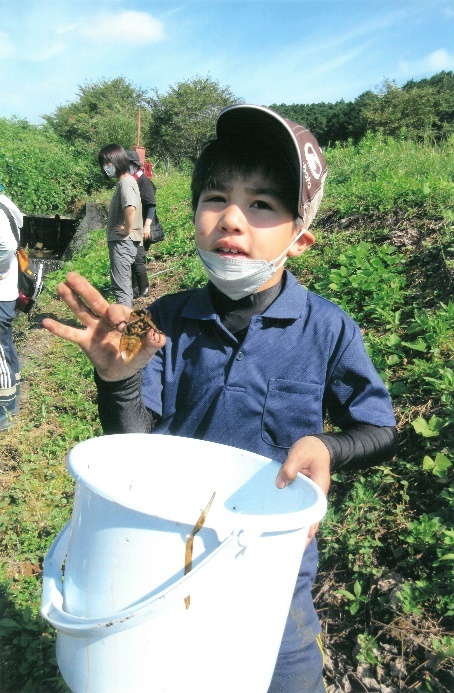 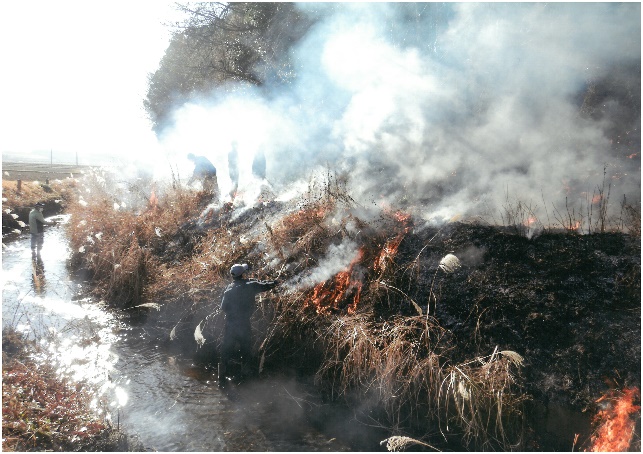 ◆ 募 集 要 領 ◆◆マップ応募作品・応募対象：令和4年11月1日から令和5年10月31日に本活動への取組みの様子や成果を撮影した作品。・応募規格：四つ切サイズ（四つ切、ワイド四つ切）またはA4サイズのプリントに限ります。　　　　　　 ※コラージュ及び合成写真は不可とします。◆応募期間及び規定・応募期間：令和5年9月1日（金）～令和5年10月31日（火）まで・応募点数：各部門１活動組織あたり3点以内※広域型・合併した組織は下部組織単位での応募可能とします。・著作権、肖像権等を侵害する恐れのある作品は応募できません。・被写体として人物が含まれる場合は、必ず本人の承諾を得てください。・応募作品の著作権は応募者にありますが、使用権は主催者が保有します。・応募方法：応募作品裏面に作品応募票を添付し、市町の担当部署へ提出してください。◆審査・表彰 ・審査は、主催者及び主催者が委嘱する審査委員が行い、審査結果は後日公表いたします。また、別途表彰式を予定しています。入賞された活動組織については、指定された期日までに「ネガフィルム」または「画像データ」を提出して頂きます。◆応募作品の取扱い・受賞作品は一般に紹介いたしますので、御承知おきください。・応募作品は審査終了後、市町を通じて返却いたします。◆問合せ先栃木県農地水多面的機能保全推進協議会　事務局〒321-0901　栃木県宇都宮市平出町1260　栃木県土地改良会館3階        水土里ネットとちぎ　事業部施設保全課（担当：植木美穂）ＴＥＬ：028-660-5702（直通）		ＦＡＸ：028-660-5713Ｅ－mail：ueki634@tcgdoren.or.jp	　　　 ＵＲＬ：http://www.tcgnouchimizu.net/---------------------切り取り線---------------------作 品 応 募 票 （ 写真 ）　　　　　　　                          №※応募作品裏面に応募票を貼ってください（コピー使用可）     なお、応募票は１作品に１枚必要です。ふりがな作品の題名部門名部門名部門名□ 生きもの調査の部□ わが郷を美しくの部□ 生きもの調査の部□ わが郷を美しくの部□ 生きもの調査の部□ わが郷を美しくの部アピールポイント(作品の説明など)※応募写真の内容が分かるよう具体的な記入をお願いします。※応募写真の内容が分かるよう具体的な記入をお願いします。※応募写真の内容が分かるよう具体的な記入をお願いします。※応募写真の内容が分かるよう具体的な記入をお願いします。※応募写真の内容が分かるよう具体的な記入をお願いします。※応募写真の内容が分かるよう具体的な記入をお願いします。※応募写真の内容が分かるよう具体的な記入をお願いします。撮影年月日使用原版使用原版使用原版□ フィルム□ デジタル□ フィルム□ デジタル撮影場所活動組織名(市町名)ふりがな代表者氏名ふりがな代表者氏名ふりがな代表者氏名住所〒　　　　　　　　　　　　　　　　　　　　　℡　　　　（　　　）〒　　　　　　　　　　　　　　　　　　　　　℡　　　　（　　　）〒　　　　　　　　　　　　　　　　　　　　　℡　　　　（　　　）〒　　　　　　　　　　　　　　　　　　　　　℡　　　　（　　　）〒　　　　　　　　　　　　　　　　　　　　　℡　　　　（　　　）〒　　　　　　　　　　　　　　　　　　　　　℡　　　　（　　　）〒　　　　　　　　　　　　　　　　　　　　　℡　　　　（　　　）